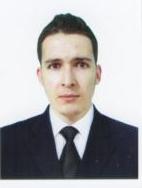 Objectives:		I'm looking for a job that develop my professional experience  in join a reputable organization that will meet my expectations to gain experience, and eventually get promoted in the organization structure to the level that I deserve and meet my ambition. 
Education:		June 2013 :stat engineer in industrial hygiene and safety (HSE) of the university  Hadj-Lakhdar Batna.June 2008: Bachelor of science (honors).Experience:	April 2014 –May 2016: HSE Framework at (ETB ELECTRICITY, AIN EL Bieda)Job Duties:Establish and ensure communication and promote an HSE policy within the company.Check the effective implementation of the instruction set and HSE guidelinesManaging and maintaining equipment and specific equipment has the function in accordance with HSE procedures.To organize prevention activities (fire drills, equipment verification).Adapt the risks to health and safety.Provide a safety induction training and provide training to staff.Develop knowledge of the HSE.languages:	Arabic :  Native Language .    english: Good Reading ,Writing And Speaking.	french: Very Good Reading ,Writing And Speaking. Further information :                                                                                                                                                                                                                                                     Software:good knowledge of word , Excel, Powerpoint, and structural calculation softwareDriving license: l have  driving licence category BMilitary Service : final exemptionPersonal: Sense of responsibility, sense of anticipation, serious, punctual and responsive. Able to work in teams.